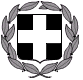             ΣΧΕΔΙΟΕΛΛΗΝΙΚΗ ΔΗΜΟΚΡΑΤΙΑΥΠΟΥΡΓΕΙΟ ΠΑΙΔΕΙΑΣ, ΕΡΕΥΝΑΣ ΚΑΙ ΘΡΗΣΚΕΥΜΑΤΩΝΠΕΡΙΦΕΡΕΙΑΚΗ Δ/ΝΣΗ Π/ΘΜΙΑΣ & Δ/ΘΜΙΑΣ ΕΚΠ/ΣΗΣΔΥΤΙΚΗΣ ΜΑΚΕΔΟΝΙΑΣΔΙΕΥΘΥΝΣΗ ΔΕΥΤΕΡΟΒΑΘΜΙΑΣ ΕΚΠΑΙΔΕΥΣΗΣ ΦΛΩΡΙΝΑΣΣΧΟΛΕΙΟ …………...………………………………..Πράξη ……/……-…….-2017Θέμα: Εκπαιδευτική επίσκεψη στο πλαίσιο του αναλυτικού προγράμματοςΣήμερα ………………….., (τουλάχιστον 10 ημέρες πριν/μονοήμερη ή τουλάχιστον 20 ημέρες πριν/πολυήμερες), ημέρα ………………… και ώρα ….. π.μ. στ…………………………. και στο Γραφείο των εκπαιδευτικών του ………………………………………………….. συνεδρίασε υπό την προεδρία του Διευθυντή κ. ......................................., ο Σύλλογος Διδασκόντων με θέμα την πραγματοποίηση εκπαιδευτικής επίσκεψης στο πλαίσιο του αναλυτικού προγράμματος.Ο Σύλλογος Διδασκόντων, αφού έλαβε υπ’ όψιν του:Την παρ. 2 του άρθρου 3 και τα άρθρα 10, 11,12,13,14,15 και 16 της Υ.Α. 33120/ ΓΔ4/ 28-02-2017 (ΦΕΚ 681/Β’/06-03-2017) &Τις υπεύθυνες δηλώσεις γονέων και κηδεμόνων με τις οποίες δίνουν τη συγκατάθεσή τους οι γονείς/κηδεμόνες ΑΠΟΦΑΣΙΖΕΙ ΟΜΟΦΩΝΑΤην πραγματοποίηση της εκπαιδευτικής επίσκεψης στο πλαίσιο του αναλυτικού προγράμματος ως εξής:Προορισμός: Στο πλαίσιο του/των μαθήματος/μαθημάτων: Μεταφορικό μέσο:Ημερομηνία και ώρα αναχώρησης:Ημερομηνία και ώρα επιστροφής:Σύνολο ημερών επίσκεψης: Τάξη / Τομέα/Ειδικότητα/Τμήμα Ειδικότητας που συμμετέχει: Πλήθος φοιτώντων μαθητών:Πλήθος συμμετεχόντων μαθητών:Ποσοστό συμμετοχής: ………………………… (=>70 %).Αρχηγός:  ………………………………. (μόνιμος εκπαιδευτικός)Αναπληρωτής αρχηγός: ……………………………………….. (μόνιμος εκπαιδευτικός)Συνοδοί ( 1/25 μαθητές): 1. ………………, κλάδος .. 2. ………………, κλάδος .. κλπ. Αναπληρωτές συνοδοί: 1. ………………, κλάδος .. 2. ………………, κλάδος .. 3. ………………, κλάδος .. (Προσοχή ισάριθμοι με τους τακτικούς) Αιτιολόγηση του σκοπού και της επιλογής του τόπου προορισμού της εκδρομήςΤο αναλυτικό πρόγραμμα της εκδρομής/εκπαιδευτικής μετακίνηση το οποίο πρέπει να τηρείται απαρέγκλιτα, για να επιτυγχάνεται τόσο ο σκοπός της, που είναι εκπαιδευτικός και μορφωτικός, όσο και η ασφαλής μετακίνηση των μαθητών. Στο αναλυτικό πρόγραμμα θα πρέπει να αναγράφονται οι ακριβείς ώρες αναχώρησης και άφιξης στον προορισμό, τα μεταφορικά μέσα που θα χρησιμοποιηθούν κατά την μετακίνηση, όπως επίσης και το ημερήσιο πρόγραμμα δραστηριοτήτων και μετακινήσεων στον τόπο προορισμού, ξεχωριστά για κάθε ημέρα.Οι μαθητές που δε συμμετέχουν στις εκπαιδευτικές επισκέψεις παραμένουν στο σχολείο και παρακολουθούν ειδικά διαμορφωμένο ωρολόγιο πρόγραμμα με απόφαση του Συλλόγου ΔιδασκόντωνΓια αυτό συντάχθηκε η πράξη αυτή και  υπογράφεται.    Ο Διευθυντής						                                          Οι καθηγητές				                      Ακριβές  αντίγραφο				Τ.Υ.                       Τ.Υ.                                                ___________________, …./…../2017